ŽUPANIJA VARAŽDINSKA				                     	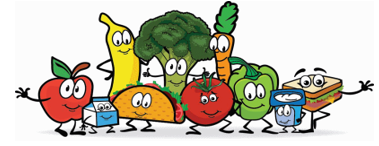 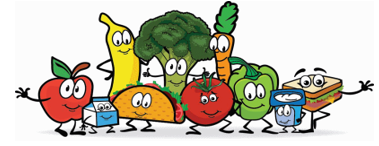 OPĆINA TRNOVEC BARTOLOVEČKIOSNOVNA ŠKOLA TRNOVECU Trnovcu, 25. svibnja 2023.g.PRODUŽENI BORAVAK    RUČAK ZA MJESEC LIPANJ - 2023.	Dodatni obrok poslužuje se nižim razredima u 11:05 sati u razrede, a višim razredima u 12:05 sati                      u blagovaonici.U slučaju potrebe kuharica zadržava pravo promjene jelovnika.Ravnateljica: Radmila SačićDANDATUMČetvrtak1. 6. 2023.FRITESI, PEČENI KRUMPIR, KEČAP, SOKPetak2. 6. 2023.JUHA, KUHANA JUNETINA, PIRE KRUMPIR, HREN UMAK, KEKSPonedjeljak5. 6. 2023.SVINJSKI GULAŠ, KRAFNA S ČOKOLADOMUtorak6. 6. 2023.PEČENA PILETINA FILE, POVRĆE NA MASLACU, NARANČASrijeda 7. 6. 2023.JUNEĆI PAPRIKAŠ, PALENTA, SOK A+C+EČetvrtak 8. 6. 2023.TIJELOVOPetak 9. 6. 2023.ONLINE NASTAVAPonedjeljak12. 6. 2023.MESNE OKRUGLICE, PIRE KRUMPIR, KEKSUtorak13. 6. 2023.DINOSAURI, POMFRIT, KEČAPSrijeda14. 6. 2023.PEČENA SVINJETINA, HAJDINA KAŠA, BAKINA KIFLAČetvrtak15. 6. 2023.RIŽOTO S PURETINOM, RAJČICA, SOKPetak16. 6. 2023.TJESTENINA PUŽIĆI, MLJEVENO MESO, NARANČAPonedjeljak19. 6. 2023.MESNE OKRUGLICE, PIRE KRUMPIR, KEKSUtorak20. 6. 2023.PEČENA PILETINA, ŠIROKI REZANCI, SOKSrijeda21. 6. 2023.HRENOVKA, ZELENA SALATA S KRUMPIROM, KRUŠKA